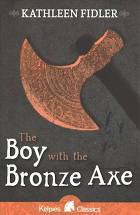 Read page 146.In this part of the story Tenko is having a challenging night. After he got back to safety, Tenko wrote in his diary.What would you have written if you were Tenko?